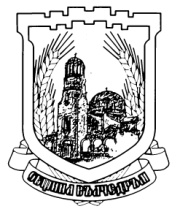 ОБЩИНА ВЪЛЧЕДРЪММОТИВИКЪМ ПРОЕКТ ЗА ДОПЪЛНЕНИЕ И АКТУАЛИЗИРАНЕ НА НАРЕДБА №3ЗА РЕДА ЗА ПРИДОБИВАНЕ, УПРАВЛЕНИЕ И РАЗПОРЕЖДАНЕ С ОБЩИНСКО ИМУЩЕСТВО	1. Причини, налагащи приемането на допълнение и актуализиране на Наредба №3	Наредбата, като подзаконов нормативен акт следва да бъде съобразена с разпорежданията на Закона за общинска собственост (ЗОС).Изменението се налага поради необходимостта да отпаднат, както и бъдат коригирани текстове от Наредба №3, за привеждането й в съответствие с разпорежданията на ЗОС.Предлаганото изменение на Наредба №3 е да отпадне текста от чл.53, ал.1 за публикуването на обявите за тръжни процедури в местен ежедневник, поради факта, че общодостъпно място за всички е сайта на община Вълчедръм, където се публикуват обявите и всички съпътстващи търга документи.	Следващото предлагано изменение е в чл.54, ал.8 по отношение на намаляване на първоначалната тръжна цена и съобразяване на текста със законовите разпоредби (чл.41 от ЗОС), а именно, че намаляването на крайната цена не може да бъде по-ниска от данъчната оценка. 	2. Цели, които се поставят с предоставения проект	Основната цел на предлаганото допълнение и актуализиране на Наредба №3 за придобиване, управление и разпореждане е защита на държавния и обществен интерес чрез предприемане мерки за изпълнение на вменените задължения на общината, които да намерят отражение в посоченото допълнение и актуализиране. 	3. Финансови и други средства, необходими за прилагането на новата уредба	Предложенията проект за допълнение и актуализиране на Наредба №3 няма да окаже косвено въздействие върху общинския бюджет, поради което не е необходимо изготвяне на финансова обосновка.	4. Очаквани резултати	С прилагането на допълнението и актуализацията на Наредба №3 ще се постигне точно спазване на разпоредбите на Закона за общинската собственост.5. Анализ за съответствие с Европейското законодателство.Така предложения проект на Наредба №3 не противоречи на Европейското законодателство.Забележка: Съгласно чл. 26, ал. 2 от Закона за нормативните актове, настоящите мотиви, заедно с Проекта за изменение и допълнение на Наредба №3 на ОбС-Вълчедръм се публикуват на интернет страницата на Община Вълчедръм, като на заинтересованите лица се предоставя 14-дневен срок за предложения и становища по проекта. Предложения и становища се приемат всеки работен ден от 8,00 часа до 12,00 часа и от 14,00 часа до18,00 часа в Общински център за услуги и информация на гражданите в сградата на Община Вълчедръм или на e-mail: vdrmkmet@yahoo.com.3650 Вълчедръм, ул.България 18-20тел: +359 9744 34 44, факс: +359 9744 34 06e-mail: vdrmkmet@yahoo.comweb: www.valchedram.com